OŠ PARTIZANSKA BOLNIŠNICA JESEN TINJE                           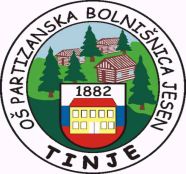 Tel.: 02/843 14 87 (76 - zbornica)Datum:  6. 11. 2019                                                Spoštovani starši.Spoštovane učenke, spoštovani učenci  8. in 9. razreda.Obveščamo Vas, da bo v Mariboru (dvorana Ljudski vrt) organiziran »KARIERNI SEJEM« – sejem poklicev in izobraževanja.  Ta bo izveden v S R E D O,  13. 11. 2019 med 8.00 in 19.00. Starši ste z osnovnošolko, osnovnošolcem vabljeni na sejem po 14. uri. Na sejmu se bodo predstavile srednje šole Podravja z izobraževalnimi programi, Univerza v Mariboru,  Zavod RS za zaposlovanje, Štajerska gospodarska zbornica, Območno obrtno-podjetniška zbornica Mb.  in drugi.  Ves čas bodo potekale tudi predstavitve podjetij in poklicev v živo. Informirali se boste lahko glede srednješolskega izobraževanja, štipendiranja, več izvedli o trgu dela, o deficitarnih poklicih itd.  Pridobili boste odgovore na vprašanja, ki vas zanimajo. 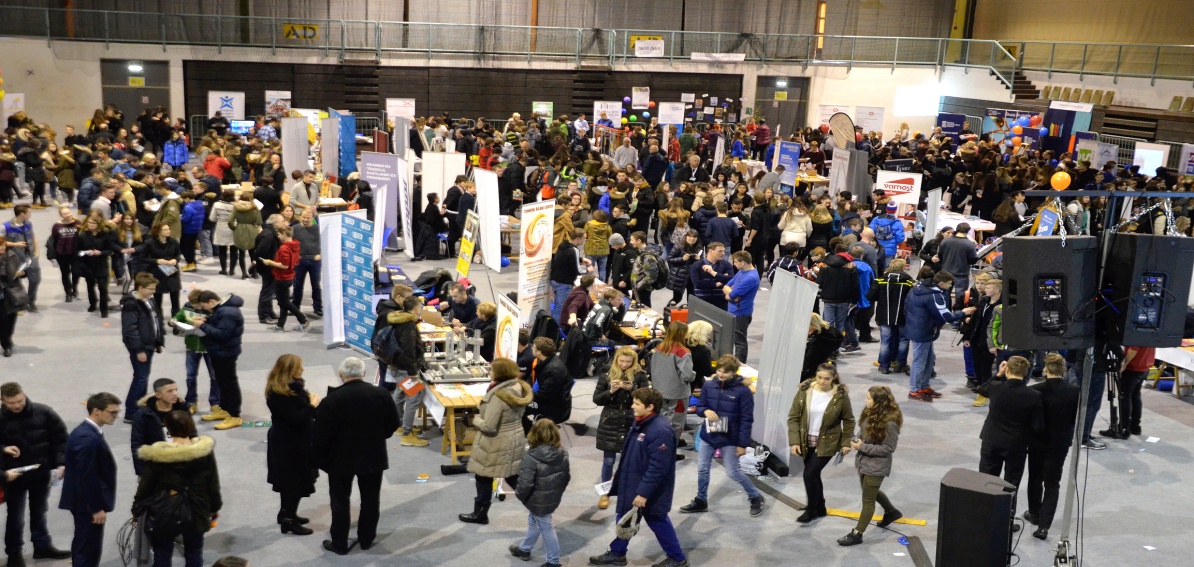 Na voljo bodo zloženke in reklamni materiali.  Prevoz  organizirate sami.  Hvala.  Prijazno    v a b l j e n i.   Z lepimi pozdravi.   Svetovalna delavka:                                Razredničarka 8. razreda:                       Razrednik 9. razreda:           Ana Pačnik                                           Dragica Križaj                                               Igor Javernik